Consignes pour la production oraleRéponds oralement à la question posée et enregistre-toi sur le site http://www.recordmp3.org/, qui est gratuit et n’exige pas d’inscription. Il faut parler pendant 3 minutes au moins : il s’agit donc de développer ta réponse et de ne pas simplement formuler une seule phrase.Procédure à suivre pour s’enregistrer :Va sur le site http://www.recordmp3.org/.Appuie sur « record » pour t’enregistrer.Quand tu as fini, tu cliques sur « stop ».Enfin, pour enregistrer, tu cliques sur « save recording », puis sur « save as ». Enregistre ton fichier sur une clé USB que tu pourras ensuite donner à l’enseignant pour qu’il puisse écouter ce que tu as dit.Chapitre 3Au début du chapitre 3, Wali envisage brièvement le « métier » de passeur, mais de passeur humain. Que penses-tu de cette occupation ? Pourrais-tu l’exercer ? Pourquoi ?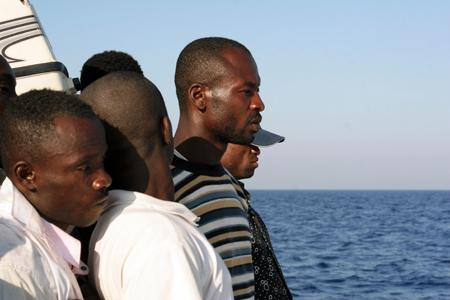 